Publicado en Madrid el 23/04/2019 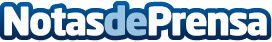 Cinco consecuencias de un mal acondicionamiento acústico en la salud, según StoSto, multinacional alemana especializada en fabricación de sistemas acústicos, explica los principales problemas de salud vinculados al ruido en espacios interioresDatos de contacto:RedacciónNota de prensa publicada en: https://www.notasdeprensa.es/cinco-consecuencias-de-un-mal Categorias: Medicina Inmobiliaria Sociedad Construcción y Materiales http://www.notasdeprensa.es